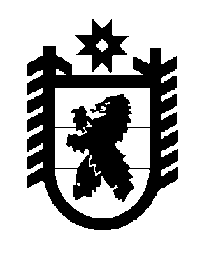 Российская Федерация Республика Карелия    ПРАВИТЕЛЬСТВО РЕСПУБЛИКИ КАРЕЛИЯПОСТАНОВЛЕНИЕот  12 февраля 2018 года № 54-Пг. Петрозаводск О разграничении имущества, находящегося в муниципальной собственности Пудожскогомуниципального районаВ соответствии с Законом Республики Карелия от 3 июля 2008 года                   № 1212-ЗРК «О реализации части 111 статьи 154 Федерального закона                           от 22 августа 2004 года № 122-ФЗ «О внесении изменений в законодательные акты Российской Федерации и признании утратившими силу некоторых законодательных актов Российской Федерации в связи с принятием феде-ральных законов  «О внесении изменений и дополнений в Федеральный закон «Об общих принципах организации законодательных (представительных) и исполнительных органов государственной власти субъектов Российской Федерации» и «Об общих принципах организации местного самоуправления               в Российской Федерации» Правительство Республики Карелия                               п о с т а н о в л я е т:1. Утвердить перечень имущества, находящегося в муниципальной собственности Пудожского муниципального района, передаваемого в муниципальную собственность Пяльмского сельского поселения, согласно приложению.2. Право собственности на передаваемое имущество возникает у Пяльмского сельского поселения со дня вступления в силу настоящего постановления.  
           Глава Республики Карелия                                                                А.О. ПарфенчиковПереченьимущества, находящегося в муниципальной собственности Пудожского муниципального района, передаваемого в муниципальную собственность Пяльмского сельского поселения_____________Приложение к постановлению Правительства Республики Карелия                от  12 февраля 2018 года № 54-ПНаименованиеимуществаАдрес местонахожденияимуществаИндивидуализирующиехарактеристики имуществаЗдание детской музыкальной школыпос. Пяльма, ул. Школьная, д. 22год постройки 1957, общая площадь 344,5 кв. м, балансовая стоимость 1 365 695 рублей 